Grade 7-Restless Earth Unit Resource Sheet -Mrs. Weimer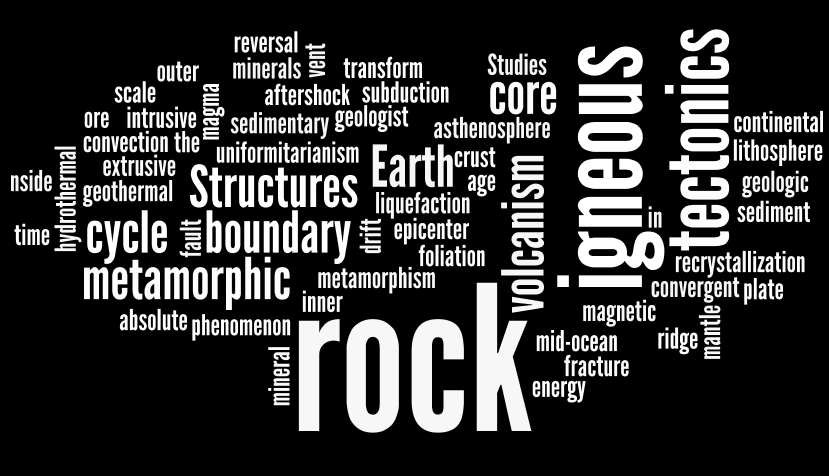 Grade 7-Restless Earth Unit Resource Sheet -Mrs. Weimer